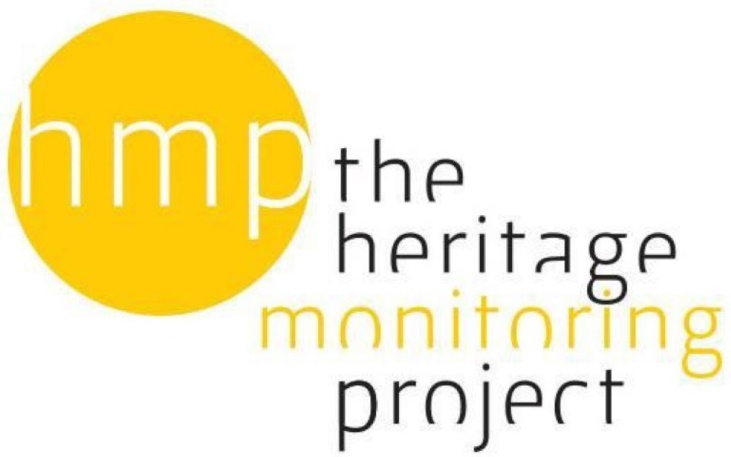 Call for submissionsTen most endangered cultural heritage sites in South AfricaDeadline: 31 July 2016 00h00Email: jamesball01@gmail.comAbout youThis information will not be published and will only be used where further information may be required. 1.	Contact name: 2.	Organisation (if applicable):3.	Email address:4.	Mobile number:5.	Website (if applicable):About the site and threats6.	Name of site:7.	Street address of site:8.	Name of owner of site (where known):9.	Name of province in which the site is located:10.	Name of local municipality in which the site is located:11.	Please provide GIS coordinates (where known):12.	Please provide a brief description of the site including its significance, its importance to the community, and any potential newsworthy angles. Beyond its significance and the threat it faces, what are the specific reasons the site would be of interest to the public?13.	According to your knowledge has the site been formally graded by a Heritage Authority? (Yes/No)14.	If yes to the above question, please indicate the level of grading:Your motivation15.	Please write a short paragraph explaining why the site should be listed as one of South Africa’s most at risk cultural sites (250 words)16.	Describe the nature and urgency of the risk or threat (200 words)17.	Describe potential solutions to the threat. How would inclusion on the list help to address the threat(s) faced by the site? (200 words)18.	Is there a local organisation already in place working to save the site? (Yes/No)a.	Name of official contact person:b.	Name of the organisation:c.	Telephone or Mobile number:d.	Website URL:e.	Link of petition or fundraising campaigns:f.	Email address:19.	Please describe the organisation’s efforts and how it would take advantage of the increased public attention generated by being included on the list (250 words)20.	What specific ways can members of the public get involved to help save this site from the threat it faces? (150 words)21. Please email at least two high resolution photos to jamesball01@gmail.com